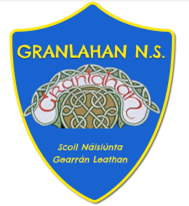 Granlahan National SchoolAcceptable Usage Policy(AUP)This policy has been formulated by Granlahan NS to assist teachers, pupilsand parents in making an informed decision in relation to the safe and practicaluse of technology in education.AimThe aim of this Acceptable Use Policy is to ensure that pupils will benefit from learning opportunitiesoffered by the school’s Internet resources in a safe and effective manner. Internet use and access isconsidered a school resource and privilege. Therefore, if the school AUP is not adhered to thisprivilege will be withdrawn and appropriate sanctions will be imposed.It is envisaged that school and BOM will revise the AUP regularly. Before enrolling,the AUP should be read carefully to ensure that the conditions of use are accepted and understood. It is assumed that the parent accepts the terms of the AUP unless the school is specifically notified.This AUP was updated by staff and BOM in October 2023.School’s StrategyThe school employs a number of strategies in order to maximise learning opportunities and reducerisks associated with the Internet. These strategies are as follows:General• Internet sessions will always be supervised by a teacher.• The school will regularly monitor pupils’ Internet usage.• Students and teachers will offered training in the area of Internet safety.• Uploading and downloading of non-approved software will not be permitted.• Virus protection software will be used and updated on a regular basis.• The use of personal memory sticks, CD-ROMs, or other digital storage media in school requiresa teacher’s permission.• Students will treat others with respect at all times and will not undertake any actions that maybring the school into disrepute.• It is important that parents/guardians and pupils are aware of our Anti Bullying Policy in relation to social media;o Isolated or once-off incidents of intentional negative behaviour, including a once off offensive or hurtful text message or other private messaging, do not fall within the definition of bullying and  should be dealt with, as appropriate, in accordance with the school’s code of behaviour.o However, in the context of this policy, placing a once-off offensive or hurtfulpublic message, image or statement on a social network site or other public forumwhere that message, image or statement can be viewed and/or repeated by otherpeople will be regarded as bullying behaviour.World Wide Web• Students will not intentionally visit Internet sites that contain obscene, illegal, hateful orotherwise objectionable materials.• Students will report accidental accessing of inappropriate materials in accordance with schoolprocedures.• Students will use the Internet for educational purposes only during class time. During GoldenTime, they may be allowed to use the Internet for entertainment purposes. However, all websites will be vetted by the class teacher.• Students will not copy information into assignments and fail to acknowledge the source(plagiarism and copyright infringement).• Students will never disclose or publicise personal information.• Downloading materials or images not relevant to their studies, is in direct breach of the school’sacceptable usage policy.• Students will be aware that any usage, including distributing or receiving information, schoolrelated or personal, may be monitored for unusual activity, security and/or networkmanagement reasons.Email / Google Drive / Internet Chat• Children must sign a written agreement annually, with parents and class teacher, prior toaccessing school email accounts (if class teachers and principal deems it appropriate that pupils require access to email accounts)• School email address and drive is to be used for educational purposes only.• The email address provided by the school to each student is the property of Granlahan NS. Allcontent will be monitored by staff at the school.• If a child receives any inappropriate emails, he/she should inform class teacher and aparent/guardian.• Students will use approved class email accounts in school under supervision by or permissionfrom a teacher.• Students will not send or receive any material that is illegal, obscene, defamatory or that isintended to annoy or intimidate another person.• Students will not reveal their own or other people’s personal details, such as addresses ortelephone numbers, pictures or passwords.• Students will never arrange a face-to-face meeting with someone they only know throughemails or the internet.• Students will not have access to chat rooms, discussion forums, messaging or other electroniccommunication forums.Web 2.0With the advent of Web 2.0, the Internet has become a two way communication system for the school and the wider community. Services such as Class Dojo, Facebook, Twitter and other social media may be used by the school to communicate with parents and also for parents to communicate with the school. These services, although not owned by Granlahan NS,form part of our web services and all content that is placed on these services falls under this policy.For example, any content on the school’s Facebook account follows the same safety rules, e.g. theshowing of photographs, video, etc.The safety of our children on the web is of utmost importance so the following rules apply to the school and parents. Web 2.0 is open to potential dangers when used inappropriately. We would ask:• Many social media sites have minimum age requirements. While the school will not monitorthis, we would advise parents to not allow their children to have personal accounts onFacebook, Twitter, etc. until they are the appropriate age. Many social media sites will be usedby teachers in class, for example, Twitter. However, all interactions will be under thesupervision of the teacher.• Parents and guardians are encouraged to regularly check their child’s online activity / digitalfootprint. Parents are encouraged to check social media apps (e.g. Facebook, Snapchat, Viber,Whatsapp, Instagram etc) on mobile phones and electronic devices to ensure they are aware oftheir child’s online interaction with others and approve of same.• Please do not “tag” photographs or any other content which would identify any children or staffin the school.• If you are uploading a photograph, please ensure that it does not identify the child in anyway. • Please ensure that online messages and comments to the school are respectful. Anymessages written on social media are treated in the same way as written messages to theschool.• Avoid any negative conversations about children, staff or parents on social media accounts.• Please do not add advertisements to our wall without prior permission of the principal.• Failure to keep the above rules will result in a permanent ban to our social media accounts.School Website• Please note that the following points apply to the school’s web site and social media profiles,including but not limited to Facebook, Twitter, YouTube and Google+• Pupils will be given the opportunity to publish projects, artwork or school work on the WorldWide Web in accordance with clear policies and approval processes regarding the content thatcan be loaded to the school’s website• The website will be regularly checked to ensure that there is no content that compromises thesafety of pupils or staff.• Website using facilities such as guest books, noticeboards or weblogs will be checkedfrequently to ensure that they do not contain personal details• The publication of student work will be co-ordinated by a teacher.• Pupils’ work will appear in an educational context on Web pages• The school will endeavour to use digital photographs, audio or video clips of focusing on groupactivities. Photographs, audio and video clips will be used. Video clips will not be passwordprotected.• Personal pupil information including home address and contact details will be omitted fromschool web pages.• The school website will avoid publishing the last name of individuals in a photograph.• The school will ensure that the image files are appropriately named – will not use pupils’ namesin image file names or ALT tags if published on the web.• Pupils will continue to own the copyright on any work published.Mobile Phones / Electronic Devices• Usage of mobile phones/ electronic devices by pupils is not permitted in Granlahan N.S. • The school acknowledges the usefulness and practicality of electronic devices and recognisestheir potential as an educational resource.• Pupils using their own technology in school, are in direct breach of the school’s acceptable usage policy.• Pupils sending nuisance text messages is a direct breach of the school’s acceptable use policy.• The unauthorized taking of images with a mobile phone camera or electronic device, still ormoving is in direct breach of the school’s acceptable usage policy.LegislationThe school pay due attention and diligence to:• Data Protection (Amendment) Act 2003• Child Trafficking and Pornography Act 1998• Interception Act 1993Video Recordings Act 1989• The Data Protection Act 1988• Anti Bullying Guidelines for Primary Schools (2013)Support StructuresGranlahan NS endeavours to have support structures in places to ensure the appropriate use ofelectronic devices in school and to ensure staff, parents and pupils feel supported in same.• The school will provide Internet Safety and Cyber Bullying talks for pupils through our SPHE programme.• Staff will regularly partake in Continuous Professional Development in relation to AUP, internetsafety and Cyber Bullying.• The school will inform students and parents of key support structures and organisations thatdeal with illegal material or harmful use of the Internet.SanctionsMisuse of the Internet may result in disciplinary action.Sanctions can include written warnings, withdrawal of access and privileges and, in extreme cases,suspension or expulsion.The school also reserves the right to report any illegal activities to the appropriate authorities.ReviewThis policy was reviewed in  and will be updated in line with department guidelines.RatificationThis policy was last ratified by the BOM on 02.10.2023EXTERNAL ACCESS TO SCHOOL INTERNETGranlahan NS implements a strict Accessible Usage Policy.Formal request from external users must be received by the Board of Managementprior to internet access being made available.External users must read the school’s AUP and ensure its strict implementation at alltimes.Downloading and/or streaming of illegal content, content inappropriate forschool, content that infringes copyright regulations is strictly prohibited. Ifany such content it accessed, information will be forwarded to the relevantauthorities.Name of club/organisation: ________________________________I agreed to follow and implement Granlahan NS Acceptable Usage Policy.I agree that only appropriate and legal content will be accessed at all times.I agree that children will only have supervised access to internet in line with theschool’s AUP.Name of club/organisation manager: _____________________________Signature: __________________________________Date: __________________---------------------------------------------------------------------------------------------SCHOOL USE ONLY: Date received by school: ____________________ Information forwarded to BOM YES / NO DATE:Signed by (Chairperson BOM)________________  Date: ____________Signed by (Secretary BOM/Principal)________________  Date: ____________